My LighthouseMy Lighthouse…Plays football with me when I`m sad;Spoils me when I want stuff;Takes me on big adventures;Makes me laugh when I`m sad;Hugs me when I`m feeling down;Feeds me when I`m hungry.My Lighthouse is my Dad.By Alfie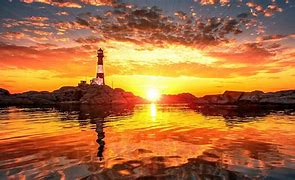 